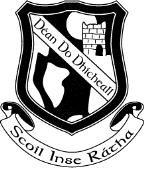 Rang a Ceathair – Fourth Class  Book List 2022-2023 English:         	Over the Moon Skills Book & My Literacy Portfolio 4th Class (Gill)                             	Pocket English Dictionary and Thesaurus  	Mrs Murphy’s Fourth Class Cursive Writing Copy Maths:              	Time for Tables (Edco) (Keep this from Third Class)                             	Master You Maths 4 (CJ Fallon)	Busy at Maths 4 Shadow Book (CJ Fallon)	Calculator (non-scientific) Gaeilge:   	Abair Liom F (Folens)	Fuaimeanna agus Focail Rang 4 (Folens)Music:         	Tin Whistle – D (Keep from 3rd Class)Geography:  	Let’s Discover! Geography Activity Book Fourth Class (C J Fallon)History:  	Let’s Discover! History Activity Book Fourth Class (C J Fallon)Stationery 8 x 88 Page Copies 2 x Squared Sum Copies (88 page) Red & Blue Biros, 2 x Pencils, Long Ruler (30cm), Sharpener, EraserPritt Stick x 2  Colouring Pencils/Crayons1 x Learn to Write B4 Exercise Copy Book2 x A4 plastic document wallet  I x Large Scrapbook1 x 40-page Display Folder   PLEASE COVER AND LABEL ALL BOOKS AND COPIESPlease note that Book Rental Fees (€25.00) and Art and Craft/ Photocopying Fees (€10.00) will be due in September, a letter with the details will issue to you in September.